คณะกรรมการกิจการกระจายเสียง กิจการโทรทัศน์ 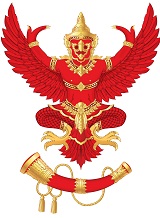 และกิจการโทรคมนาคมแห่งชาติ  (กสทช.)87 ถนนพหลโยธิน 8 (ซอยสายลม) สามเสนใน พญาไท กรุงเทพฯ 10400  โทรศัพท์ 0-2271-0151 ต่อ 315 -318 โทรสาร : 0-2290-5241  E-Mail : pr.nbtc@nbtc.go.thบอร์ดกระจายเสียง /  กสทช. แถลงผลการประชุมวันที่ 10 ตุลาคม 2557กสท. ไฟเขียวช่อง 3 แอนะล็อกออกอากาศคู่ขนาน ช่องดิจิตอล 33 HDมติที่ประชุมคณะกรรมการกิจการกระจายเสียงและกิจการโทรทัศน์ (กสท.)วันนี้ (10 ตุลาคม 2557) ดังนี้ที่ประชุม กสท. เห็นชอบผังรายการหลักประจำปี 2557 ช่อง 33 HD ตามที่บริษัท บีอีซี-มัลติมีเดีย จำกัด ผู้รับใบอนุญาตให้ใช้คลื่นความถี่และประกอบกิจการโทรทัศน์เพื่อให้บริการโทรทัศน์ภาคพื้นดินเสนอมา โดยเป็นการนำช่องรายการของสถานีโทรทัศน์ไทยทีวีสีช่อง 3 ระบบแอนะล็อกมาออกอากาศแบบคู่ขนานในช่องดิจิตอลทีวีหมายเลข 33HD เพื่อให้การเปลี่ยนผ่านจากโทรทัศน์ในระบบแอนะล็อกไปสู่ระบบดิจิตอลเป็นไปตามนโยบายของรัฐ  ทั้งนี้ ที่ประชุม กสท. มอบให้สำนักงาน กสทช.ดำเนินการแจ้งมติที่ประชุมดังกล่าวแก่ ศาลปกครอง คดีหมายเลขดำที่ 1561/2557 บริษัท บางกอก เอ็นเตอร์เทนเม้นต์ จำกัด (ช่อง 3 แอนะล็อก) และบริษัท บีอีซี-มัลติมีเดีย จำกัด (ช่อง 3 ดิจิตอล) และให้สำนักงานฯ กำกับดูแลตามประกาศ กสทช. ว่าด้วยหลักเกณฑ์การจัดทำผังรายการสำหรับให้บริการกระจายเสียงหรือโทรทัศน์ และหลักเกณฑ์อื่นที่เกี่ยวข้อง รวมทั้งเงื่อนไขในการอนุญาตก่อนออกอากาศต่อไป    ------------------------------------------------------------------------------------------------------ติดต่อสอบถามรายละเอียดเพิ่มเติมได้ที่ : สำนักสื่อสารองค์กร สำนักงานคณะกรรมการกิจการกระจายเสียง กิจการโทรทัศน์ และกิจการโทรคมนาคมแห่งชาติ (สำนักงาน กสทช.)โทรศัพท์ : 0-2271-0151 ต่อ 315 - 317 โทรสาร : 0-2290-5241  